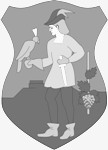 Solymár Nagyközség Önkormányzatának Településfejlesztési BizottságaMEGHÍVÓ A Településfejlesztési Bizottság2022. február 3-én (csütörtökön) 16 órai kezdettelülést tart a Polgármesteri Hivatalban, melyre ezúton tisztelettel meghívom.Napirend:2022. évi költségvetés beruházási javaslata	 Előterjesztő: Dr. Szente Kálmán polgármesterEgyebekMegjelenésükre feltétlenül számítunk! Kérem, hogy akadályoztatásukat előre jelezni szíveskedjenek!Solymár, 2022. január 31.Cser Angéla s.k.elnökA meghívót kapják: Bizottság tagjaiPolgármesterJegyzőKépviselőkIrodavezetők